Wijkraad 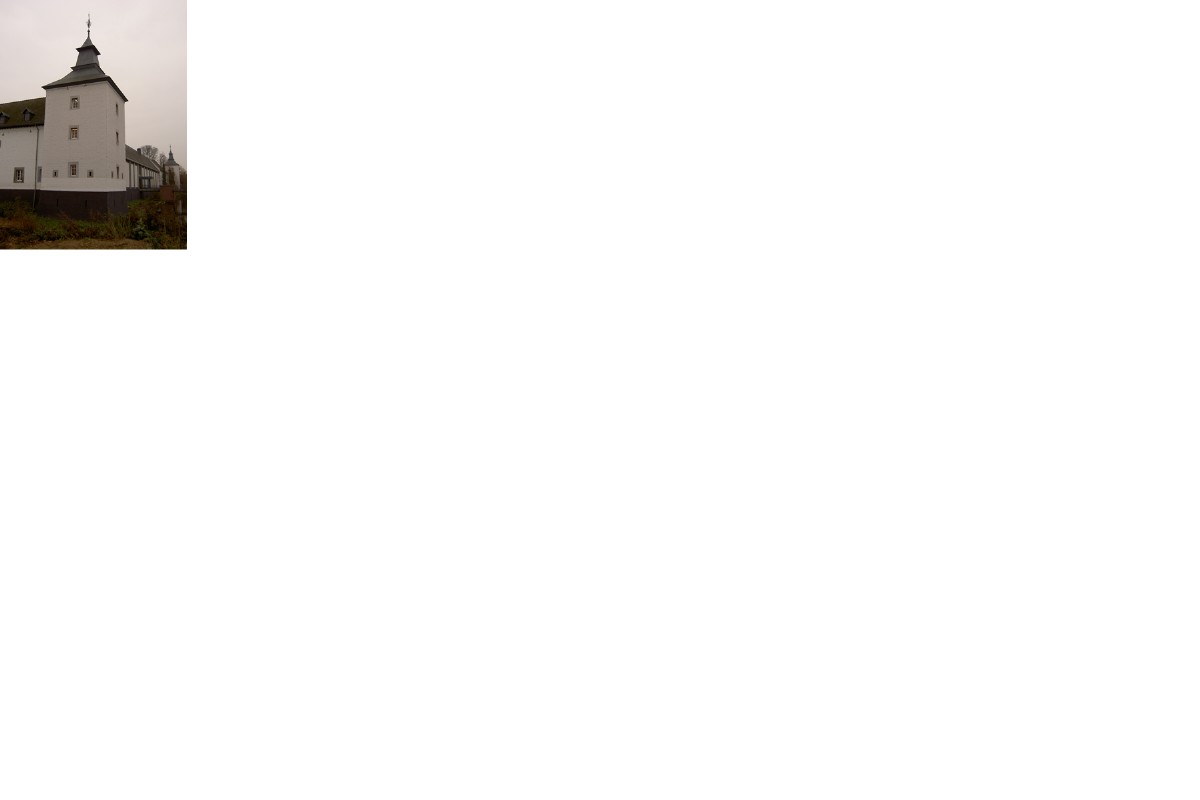 ˝ Born-West ˝ Secretariaat: Prins Bisdomstraat 2 6121 JG Born Tel: 06-11722518. E-mail: wijkraadbornwest@gmail.comVerslag van het wijkraadoverleg van maandag 8 september 2014.Locatie: Gemeenschapshuis Prins-Bisdomstraat 5 Born.Tijdstip: 19.30uur      Aanwezig: Voorzitter Th. Lahaye, Secretaris L. Verjans, , J. van der Straten,	 M. Quax, J. Spee, N.Larosch, J. Denis, Th. Meeks.     Namens Gemeente: J. Hoedemakers     Namens Politie: J. Gouda.     Afgemeld: Wethouder P. Meekels, E. Lebon, , M. Dieteren, H. den Hollander..Opening voorzitter. Verslag wijkraadoverleg van: 12 mei 2014.Mondeling verslag van de toelichting door de heer Pex over de aanpassingen in de     Prinsbisdomstraat de Kerkstraat en de Markt. De heer Hoedemakers deelt mede dat de gelden voor de aanpassingen beschikbaar zijn. De plannen worden nu uitgewerkt en er is een volgende voorlichting gepland medio oktober /november. Tevens deelt hij mede dat de wens van de winkeliers om verlichting in de bomen is goed gekeurd. De mail van de heer Dieteren wordt besproken er komen geen bomen nabij de parkeerplaats die overlast bezorgen door harsdruppels. Eikenbomen in Vauwerstraat.Voor dat er een discussie kan ontstaan over wel of niet verwijderen van de eikenbomen geeft de heer Hoedemakers aan dat de monumentale eiken zeker niet gekapt zullen worden. De heer Heffels zal een brief maken met het de wensen van de bewoners in zake beter snoeiwerk en blad opvang. Tevens wordt opgemerkt dat de trottoirs zeer slecht zijn door de wortels van de Eikenbomen. De heer Hoedemakers merkt nog op dat er na het onderhoud een rapport gemaakt wordt door het extern boomonderhoud bedrijf.Rapport verkeersmeting Vauwerstraat. Het rapport wordt besproken volgens de heer Gouda is er geen aanleiding tot extra maatregelen en of snelheidscontroles. Leefbaarheidsagenda 2025;Stadsdeeljaarplan 2014;8.	Stand van zaken overlast oudere hangjongeren op parkeerplaats gemeenschapshuis.9.	Bevindingen wijkagent overlast meldingen.De heer Gouda geeft aan dat er nagenoeg geen meldingen zijn.10.	Stand van zaken “ Project Respect”. Geen nieuws.11.	 Bestemming zorgcentrum Sint Maarten.          Nog steeds geen nieuwe bestemming.12.	Actie puntenlijst.	De actie punten lijst wordt door genomen en aangepast.13.	Vergaderdata 2014:          10 november.14.	Rondvraag.	De heer van der Straten geeft aan dat er nog steeds geluidsoverlast is door de airco.De heer van der Straten meldt dat het trottoir al voor de zevende keer openligt i.v.m.  werkzaamheden WML de heer Hoedemakers verwijst naar de coördinator van WML de heer Korsten. Ook de kwaliteit van de herbestrating laat te wensen over.De heer Keulen meldt weer diefstal fietsen tijdens de repetitie.15.	Sluiting.